CHA Monthly Conference Call 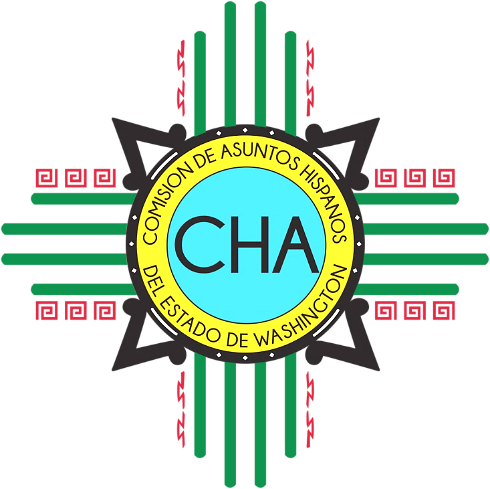 Skype: Join Skype Meeting      (360) 407-3854; Code: 4290239 Friday, February 8th, 201810:00 AM- 11:00 AMRoll Call Overview of AgendaChair and Vice-Chair General/Legislative Updates Commissioner General/Legislative Updates Executive Director General/Legislative UpdatesSpecial Projects and Ops Manager Updates